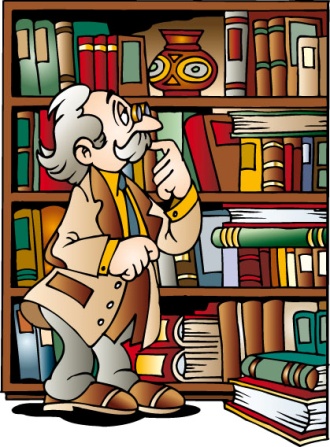 «Перечень моих затруднений»в учебном проекте «Что стало с Чудесами света?»ЗатрудненияПричиныВарианты выхода из затрудненияПримененный мною вариантВ постановке проблемы:Не понимаю суть задания-не хватает знаний;-не понимаю термины и определения;-задание мне не интересно;-не понимаю цели работы над проблемой;-другоеТрудность в словесной формулировке-не владею терминологией проблемы;-не могу подобрать наиболее емкие слова;-не знаю с чего начать формулировку;-не знаю аналогов примеров формулировок проблем;-другое